CONTACT:Hal WilliamsChairman706-429-6007mistymountains@windstream.nethollytheater.comFOR IMMEDIATE RELEASEThe Holly Theatre Company Presents SHREK THE MUSICALBased on the DreamWorks Animation Motion Picture and the book by William SteigJuly 22-24, 29-31, August 5-7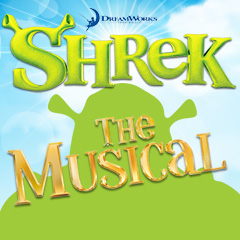 Hear ye! Hear ye! Coming to a swamp near you is Shrek the Musical, a whimsical journey filled with music and fairytale misadventures.Shrek the Musical, a stage adaptation of the Oscar Award-winning motion picture Shrek, is appropriate for all ages—from real boys to fairy godmothers! With music by Jeanine Tesori, you will leave Shrek the Musical saying, “I’m a Believer,” after this hilarious, musical journey to an enchanted land.Meet the lonely ogre, Shrek, as his solitude is invaded by a group of fairy tale characters who have been exiled to his swamp by the pompous Lord Farquaad. Follow along as Shrek’s comical quest to regain solitude turns into a discovery of friendship, acceptance and even true love.This production of Shrek the Musical is directed by Dahlonega’s own Nathan Gerrells, award-winning Children’s Theater director and 5th grade teacher. The Historic Holly Theater spins this tale on July 22-24 and August 5-7. Friday and Saturday shows begin at 8:00 pm and Sunday shows are 2:00 pm matinées. Fulfill your quest for music, magic, and mirth, and buy a ticket at the Holly Theater box office or at hollytheater.com.Free parking is available at the UNG Student parking deck behind the Holly. Access to the free parking deck is from the second street on the left just past the Holly Theater.OPENING NIGHT:Friday, July 22 at 8:00 p.m.PERFORMANCE SCHEDULE:Fridays and Saturdays at 8:00 p.m.Sundays at 2:00 p.m.WHERE:The Holly Theater, 69 West Main Street, Dahlonega, GA 30533TICKETS:Adults $20, Students $12BOX OFFICE:706.864.3759 or hollytheater.comThe mission of the Holly Theater Community Center, a private not-for-profit Georgia corporation, is to preserve, restore, and develop the historic Holly Theater to be a family-participatory performing arts center that provides quality enrichment, entertainment and education for adults and children of the communities of Dahlonega, Lumpkin County, and the North Georgia region. We strive to become the premier, most exciting venue for family-oriented musical and theatrical entertainment and to be the leading educator and proponent of children, youth, and adult theater in the North Georgia region. 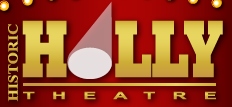 